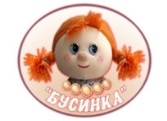 муниципальное автономное дошкольное образовательное учреждениегорода Новосибирска«Детский сад № 298 комбинированного вида»630073  г. Новосибирск, ул. Блюхера 75,  м/р Горский, 11аПРОГРАММА ПО ХУДОЖЕТВЕННО - ЭСТЕТИЧЕСКОМУРАЗВИТИЮ ДОШКОЛЬНИКОВ «ИСКОРКА»(Техника ПИРОГРАФИЯ)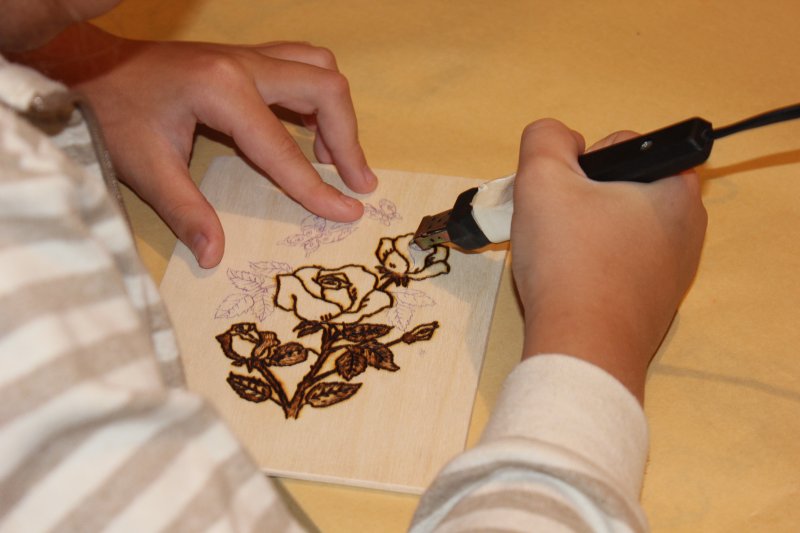 Составитель воспитатель I кв. категории Пасынкова Н. В.АКТУАЛЬНОСТЬ ПРОГРАММЫАктуальность внедрения в образовательный процесс технологии художественного выжигания обусловлено тем, что в настоящее время обществу нужны люди креативные, творчески мыслящие, обладающие техническими умениями. Именно выжигание позволяет формировать у детей творческие способности и технические навыки. С одной стороны, дети работают с приборами для выжигания – техническими приспособлениями, с другой стороны, результатом работы с выжигателем становится художественное произведение детского творчества.На сегодняшний день, технология художественного выжигания мало востребованная. Идея возродить эту технику, а также привлечь родителей к совместному техническому творчеству легла в основу нашей программы.Этот вид деятельности развивает фантазию, мышление, эстетический вкус, внимание, то есть все психологические процессы, которые способствуют развитию ребенка, осуществляют психологическую и практическую подготовку к труду.Несложность оборудования, доступность работы позволяют заниматься выжиганием с детьми старшего дошкольного возраста. Дети становятся участниками увлекательного процесса, создания полезных и красивых изделий. Изделия, изготовленные своими руками, могут служить сувенирами, подарками, украшением интерьера.Цель программы: создание условий способствующих формированию у детей творческих способностей, художественного вкуса и мотивации  к самореализации.Задачи: 1. способствовать развитию художественного вкус, желания передавать красоту окружающей действительности;2. воспитывать культуру труда: выполнение работ последовательно до завершения, соблюдение техники безопасности; 3.способствовать формированию у дошкольников самостоятельности и  желания заниматься художественной обработкой дерева;4.Расширение границ сотрудничества и сотворчества с родителями воспитанников.ПРОБЛЕМА ИННОВАЦИОННОЙ ПРОГРАММ.В середине XX в. появился электрический прибор для выжигания и это искусство стало доступно и детям. В реальной практике дошкольных образовательных учреждений остро ощущается необходимость в организации работы по вызыванию интереса к техническому творчеству и формированию у детей дошкольного возраста первоначальных технических навыков. В последнее время интерес к выжиганию по дереву вспыхнул с новой силой. Связано это с расцветом многих народных промыслов, как традиционных, так и совершенно новых. 	Возможность внедрения техники художественного выжигания в образовательном процессе детского сада позволит создать благоприятные условия для приобщения дошкольников к техническому творчеству. Работа с выжигательным прибором, проработка точных линий развивают тонкую моторику руки и усидчивостьСОДЕРЖАНИЕ ПРОГРАММЫ.Основная идея программы заключается в наиболее полной реализации содержания образовательной области «Художественно – эстетическое развитие» в детском саду с использованием техники  «Пирографии» (буквально: «рисование огнем»). Реализация идеи программы проходит по следующим направлениям: рисунок и выжигание по дереву. В рамках программы по художественно-технической направленности предполагается реализация образовательной деятельности с использованием техники выжигания, начиная с детьми старшего - подготовительного дошкольного возраста (возрастная категория с 6 до 7 лет). На год реализации обучения отводится 58 ч 20мин – 2 занятия в неделю по 25 мин. Занятия проводятся по подгруппам из 5 человек.Основные образовательные технологии, используемые на занятиях: культуровоспитывающая, технология сотрудничества, игровая технология.Тематика программы разнообразна. В конце каждой темы проводятся итоговые мероприятия, где предусматривается возможность сопоставить разнообразные работы, объединенные общей темой, сравнить свои работы с творчеством товарищей, оценить художественный труд.  Занятия включают в себя теоретическую и практическую части.Методы обучения: 1. Словесные: рассказ, беседа, объяснение.2. Наглядные: иллюстрации, демонстрации, презентации. 3. Практические: практические занятия.4. Репродуктивные, проблемно-поисковые, повторение.5.Игровые: игровые ситуации, сюрпризность. Формы образовательной деятельности:  1. занятия ознакомительно-информационного характера, мотивация;2. практическая деятельность;3. разбор и объяснение ошибок, допущенных при выполнении задания.Работа заключается в создании эскизов и рисунков, художественного оформления изделия выжиганием и гуашевыми красками. Практическая часть реализуется на нескольких занятиях. На начальном этапе обучения каждый приём выжигания осваивается отдельно при помощи небольших по объёму работ или выполнения заданий по образцу.  Важным этапом работы является выполнение коллективных работ. Коллективные работы реализуются творческими группами, состоящими из трёх – пяти человек. Это значительно ускоряет процесс работы над изделием, позволяет правильно распределить задание, учитывая возраст и индивидуальные способности детей. Помимо творческой активности, совместный труд воспитывает чувство ответственности, взаимопомощи, помогает самовыражению ребёнка, раскрывает его способности, формирует навыки общения.МАТЕРИАЛЬНО-ТЕХНИЧЕСКОЕ ОБЕСПЕЧЕНИЕ ПРОГРАММЫ Помещение для занятий по выжиганию по дереву должно быть светлым, теплым и сухим. Оборудуются рабочие места детей индивидуального и коллективного использования, рабочее место педагога. Конструкция и организация рабочих мест должны учитывать требования научной организации труда и эстетики. Планировка, размещение рабочих мест должны обеспечивать благоприятные и безопасные условия для организации образовательного процесса, возможность контроля за действиями каждого воспитанника. Помещение должно быть оборудовано специальными шкафами для хранения материала и готовой продукции, приспособлений, заготовок, материалов, незаконченных работ детей, демонстрационных пособий, место для оказания первой помощи медицинскими и перевязочными материалами (аптечка). Все должно быть размещено так, чтобы не затемняло рабочую зону. Искусственное освещение допускается общее или комбинированное.МЕТОДЫ ОЦЕНКИ ЭФФЕКТИВНОСТИ ПРОГРАММЫ1. Проведение педагогической диагностики, включающая в себя исследование технического творчества воспитанников, педагогическое наблюдение за деятельностью детей. 2. Заинтересованность и участие родителей в совместной с детьми творческой деятельности по направлению «Выжигание по дереву».Критерии     Высокий уровень - отлично справляется с заданием, усвоены основные теоретические знания, технические навыки и умения. Работает ровно, без напряжения, хорошо развита фантазия, умело управляется с инструментами. Ярко выражается индивидуальность.  Оценивается в 3 балла.    Средний уровень - усвоены теоретические знания, в практических индивидуальных занятиях несколько теряется, испытывает психологические трудности в коллективе. Проявляет творческий подход к обучению. Требуется дополнительная помощь педагога. Оценивается в 2балла.     Низкий уровень - освоение ключевых понятий носит формальный, не систематизированный или фрагментарный характер, слабо владеет терминологией, нет творческого подхода к работе. Работает только по образцу. Оценивается в 1балл.       С целью выявления уровня удовлетворённости родителей оказываемой  услугой по заявленному направлению используется тест -  опросник для родителей по следующим вопросам:На начало учебного года:Чем заинтересовала Вас дополнительная ус по пирографии?Какие результаты обучения ребенка в кружке Вас интересуют?Чему может научиться Ваш ребенок на кружковых занятиях?На конец учебного года:Часто ли Ваш ребенок посещал занятия кружка?Удовлетворены ли Вы занятиями Вашего ребенка в кружке?Что дали Вашему ребенку занятия кружка?Стоит ли Вашему ребенку продолжать обучение в данном направлении в следующем году?ОЖИДАЕМЫЕ РЕЗУЛЬТАТЫ ПРОГРАММЫ 1. Сформированы представления о технологии художественного выжигания. 2. Овладение приемами и навыками практической работы с электровыжигателем. 3. Проявление детьми инициативы и способности реализовать свои идеи в творческой деятельности. 4. Повышение эстетического вкуса через знакомство с произведениями народно-прикладного творчества. 5. Сформированы предпосылки учебной деятельности: умение и желание трудиться, выполнять задания в соответствии с инструкцией и поставленной целью, доводить начатое дело до конца, планировать будущую работу. 6. Сформированность детского коллектива (благоприятный психологический климат, сплоченность, наличие традиций).РИСКИ  При реализации данной программы, можно предвидеть некоторые риски, на которые следует обратить внимание: 1. Неготовность и незаинтересованность педагогов в организации новых способов совместной деятельности с воспитанниками.  2. Недостаточная возможность проявить личностные достижения в области выжигания (творческие выставки, конкурсы только для детей школьного возраста) не позволит удовлетворить запросы воспитанников. 3. Несоответствие содержания образовательной программы потребностям и интересам дошкольников может повлечь нежелание заниматься предложенной деятельностью. 4. Отсутствие партнёрских отношений с родителями может привести к незаинтересованности родителей в совместных творческих проектах. МЕТОДЫ УСТРАНЕНИЯ РИСКОВ 1. Повышение квалификации педагогов за счет проведение консультаций, семинаров-практикумов, мастер-классов. 2. Поиск потенциальных партнеров программы, налаживание сетевого взаимодействия в направлении технического творчества воспитанников, предполагающее дальнейшее обучение в данном направлении и создание совместных творческих проектов.  3. Корректировка образовательной программы в соответствии с возможностями и интересами дошкольников. 4. Активизация деятельности родителей через активные формы взаимодействия, систематическое информирование об успешности дошкольников, выражении своевременной благодарности (благодарственные письма, информирование на стендах, сайте ДОУ и т.д.).ПЕРСПЕКТИВЫ РАЗВИТИЯ     Решение поставленных в программе задач позволит организовать в детском саду условия, способствующие организации творческой продуктивной деятельности дошкольников, используя технологию "художественного выжигания по дереву" в образовательном процессе, что позволит заложить на этапе дошкольного детства начальные технические навыки. В результате создаются условия не только для расширения границ социализации ребёнка в обществе, активизации познавательной деятельности, демонстрации своих успехов, но и закладываются истоки профессионально - ориентированной работы, направленной на пропаганду профессий технической направленности. ТЕМАТИЧЕСКОЕ ПЛАНИРОВАНИЕ ПОДГОТОВИТЕЛЬНАЯ ГРУППАОборудование, техническое оснащениеМатериалыМетодическое обеспечениеСтолы - 2Стулья - 5Розетки (сетевой адаптер) -1шт.  Шкаф  Мультимедийное устройство Выжигательный аппарат – 4шт.Фанера Копировальная бумага Карандаши Кисти КраскиПрограмма.Перспективный план.Дидактический материал (набор рисунков, образцы работ, образцы приемов выжигания). Презентации.Наглядный материал.№Фамилия,имя ребенкаТеоретическаяподготовкаТеоретическаяподготовкаПрактическая подготовкаПрактическая подготовкаПрактическая подготовкаПрактическая подготовкаУчастие в выставках№Фамилия,имя ребенкаВидывыжиганияТехникабезопасностиВладение выжигательным оборудованиемТворческие проявленияАккуратность в работеСамостоятельность в работеУчастие в выставках12МесяцНеделиТема занятияПрограммное содержаниеОктябрь1Вводное1. Беседа «Выжигание по дереву – составная часть декоративно-прикладного искусства».2. Демонстрация готовых изделий.3. Знакомство с выжигательным аппаратом.Октябрь2Прибор для выжигания1. Правила пользования выжигательным прибором. 2. Инсценировка «Ток – вещь полезная, но не безопасная».3. Электробезопасность при работе. 4. Пробная работа. Контурное выжигание на материале по образцу.Октябрь3Виды способов выжигания1. Беседа «Виды древесины. Материал для выжигания». 2. Подготовка материала к работе.3. Контурное выжигание рисунка способом непрерывной линии на доске с готовым рисунком.Октябрь4Художественное оформление работ1. Беседа «Особенности росписи по дереву»2. Раскрашивание работы. Ноябрь1Выжигание непрерывной линией на тему«Дары осени» (листья, грибы, ягоды, овощи, фрукты)1. Беседа по теме. 2. Выбор рисунка. 3. Перенос рисунка на доску. 4. Выжигание рисунка способом непрерывной линии. 5. Раскрашивание работы.Ноябрь2Выжигание непрерывной линией на тему«Дары осени» (листья, грибы, ягоды, овощи, фрукты)1. Беседа по теме. 2. Выбор рисунка. 3. Перенос рисунка на доску. 4. Выжигание рисунка способом непрерывной линии. 5. Раскрашивание работы.Ноябрь3Выжигание непрерывной линией на тему«Дары осени» (листья, грибы, ягоды, овощи, фрукты)1. Беседа по теме. 2. Выбор рисунка. 3. Перенос рисунка на доску. 4. Выжигание рисунка способом непрерывной линии. 5. Раскрашивание работы.Ноябрь4Выжигание непрерывной линией на тему«Дары осени» (листья, грибы, ягоды, овощи, фрукты)1. Беседа по теме. 2. Выбор рисунка. 3. Перенос рисунка на доску. 4. Выжигание рисунка способом непрерывной линии. 5. Раскрашивание работы.Декабрь1Выжигание непрерывной линией на тему «Новый год» (новогодние украшения, Дед Мороз, Снегурочка и т.д.)1. Беседа по теме. 2. Выбор рисунка. 3. Перенос рисунка на доску.4. Выжигание рисунка способом непрерывной линии. 5. Раскрашивание работы.Декабрь2Выжигание непрерывной линией на тему «Новый год» (новогодние украшения, Дед Мороз, Снегурочка и т.д.)1. Беседа по теме. 2. Выбор рисунка. 3. Перенос рисунка на доску.4. Выжигание рисунка способом непрерывной линии. 5. Раскрашивание работы.Декабрь3Выжигание непрерывной линией на тему «Новый год» (новогодние украшения, Дед Мороз, Снегурочка и т.д.)1. Беседа по теме. 2. Выбор рисунка. 3. Перенос рисунка на доску.4. Выжигание рисунка способом непрерывной линии. 5. Раскрашивание работы.Декабрь4Выжигание непрерывной линией на тему «Новый год» (новогодние украшения, Дед Мороз, Снегурочка и т.д.)1. Беседа по теме. 2. Выбор рисунка. 3. Перенос рисунка на доску.4. Выжигание рисунка способом непрерывной линии. 5. Раскрашивание работы.Январь1Выжигание точечным способом на тему «Животные»1. Беседа по теме. 2. Выбор рисунка. 3. Перенос рисунка на доску. 4. Выжигание рисунка точечным способом. 5. Раскрашивание работы.Январь2Выжигание точечным способом на тему «Животные»1. Беседа по теме. 2. Выбор рисунка. 3. Перенос рисунка на доску. 4. Выжигание рисунка точечным способом. 5. Раскрашивание работы.Январь3Выжигание точечным способом на тему «Животные»1. Беседа по теме. 2. Выбор рисунка. 3. Перенос рисунка на доску. 4. Выжигание рисунка точечным способом. 5. Раскрашивание работы.Январь4Выжигание точечным способом на тему «Животные»1. Беседа по теме. 2. Выбор рисунка. 3. Перенос рисунка на доску. 4. Выжигание рисунка точечным способом. 5. Раскрашивание работы.Февраль1Выжигание одним из изученных способов на тему «Защитники отечества»1. Беседа по теме. 2. Выбор рисунка. 3. Перенос рисунка на доску. 4. Выжигание рисунка одним из изученных способов.5. Раскрашивание работы.Февраль2Выжигание одним из изученных способов на тему «Защитники отечества»1. Беседа по теме. 2. Выбор рисунка. 3. Перенос рисунка на доску. 4. Выжигание рисунка одним из изученных способов.5. Раскрашивание работы.Февраль3Выжигание одним из изученных способов на тему «Защитники отечества»1. Беседа по теме. 2. Выбор рисунка. 3. Перенос рисунка на доску. 4. Выжигание рисунка одним из изученных способов.5. Раскрашивание работы.Февраль4Выжигание одним из изученных способов на тему «Защитники отечества»1. Беседа по теме. 2. Выбор рисунка. 3. Перенос рисунка на доску. 4. Выжигание рисунка одним из изученных способов.5. Раскрашивание работы.Март1Выжигание одним из изученных способов на тему «Цветы для мамы»1. Беседа по теме. 2. Выбор рисунка. 3. Перенос рисунка на доску. 4. Выжигание рисунка одним из изученных способов.5. Раскрашивание работы.Март2Выжигание одним из изученных способов на тему «Цветы для мамы»1. Беседа по теме. 2. Выбор рисунка. 3. Перенос рисунка на доску. 4. Выжигание рисунка одним из изученных способов.5. Раскрашивание работы.Март3Выжигание одним из изученных способов на тему «Цветы для мамы»1. Беседа по теме. 2. Выбор рисунка. 3. Перенос рисунка на доску. 4. Выжигание рисунка одним из изученных способов.5. Раскрашивание работы.Март4Выжигание одним из изученных способов на тему «Цветы для мамы»1. Беседа по теме. 2. Выбор рисунка. 3. Перенос рисунка на доску. 4. Выжигание рисунка одним из изученных способов.5. Раскрашивание работы.Апрель1Свободное творчество1. Выбор рисунка. 2. Перенос рисунка на доску. 3. Выжигание рисунка одним из изученных способов. 4. Раскрашивание работы.Апрель2Свободное творчество1. Выбор рисунка. 2. Перенос рисунка на доску. 3. Выжигание рисунка одним из изученных способов. 4. Раскрашивание работы.Апрель3Свободное творчество1. Выбор рисунка. 2. Перенос рисунка на доску. 3. Выжигание рисунка одним из изученных способов. 4. Раскрашивание работы.Апрель4Свободное творчество1. Выбор рисунка. 2. Перенос рисунка на доску. 3. Выжигание рисунка одним из изученных способов. 4. Раскрашивание работы.Май    Май1Выполнение работы для конкурса 1. Выбор рисунка. 2. Перенос рисунка на доску. 3. Выжигание рисунка одним из изученных способов. 4. Раскрашивание работы. Май    Май2Выполнение работы для конкурса 1. Выбор рисунка. 2. Перенос рисунка на доску. 3. Выжигание рисунка одним из изученных способов. 4. Раскрашивание работы. Май    МайВыполнение работы для конкурса 1. Выбор рисунка. 2. Перенос рисунка на доску. 3. Выжигание рисунка одним из изученных способов. 4. Раскрашивание работы. 